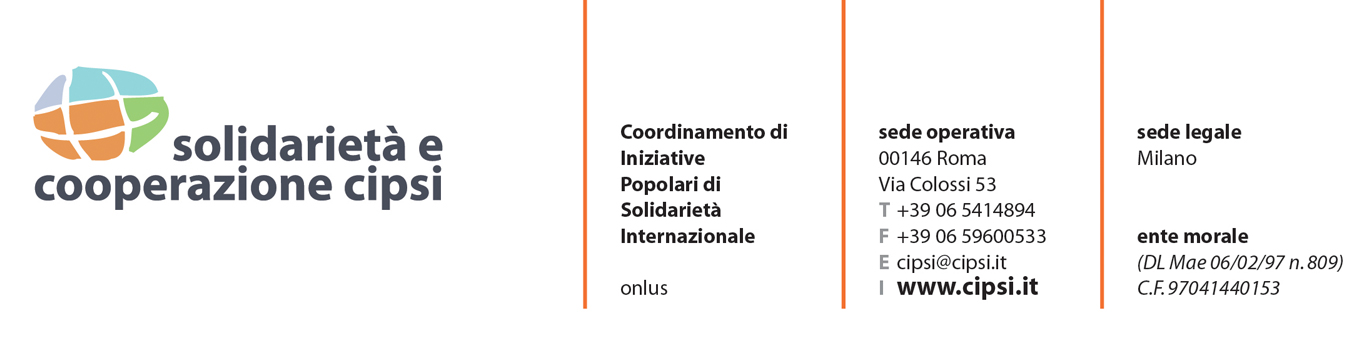 La gestione amministrativa dei progetti finanziati dall'Unione Europea:il Contratto di Sovvenzione Tipo (GRANT CONTRACT)Roma, 18 e 19 ottobre 2012Programma dei lavori:18 OTTOBRE 2012Mattina		dalle 10:00 alle 13:00Pausa pranzo	dalle 13:00 alle 14:00Pomeriggio	dalle 14:00 alle 18:00ORE 10:00 - 10:30	REGISTRAZIONE DEI PARTECIPANTI AL CORSONORMATIVE DI BASE PER LA PRESENTAZIONE, GESTIONE E VALUTAZIONE DEI PROGETTI DELL’UNIONE EUROPEA NELL’AMBITO AZIONI ESTERNEIl Regolamento Finanziario applicabile al bilancio generale delle Comunità europeeIl contratto STANDARD ed i suoi allegati (ultimi aggiornamenti gennaio 2012)La base legale: importanza e applicazione nelle proposte di progettoL’invito a presentare proposteI DOCUMENTI DEL CONTRATTO DI SOVVENZIONE AZIONI ESTERNE DELL’UE (GENNAIO 2012)Allegato I	Descrizione dell’AzioneAllegato II	Condizioni Generali del ContrattoAllegato III	Budget dell’azione (tabelle 1 e 3)Allegato IV	Procedure di subappaltoAllegato V	Modello di richiesta di pagamento e scheda “segnaletica finanziaria”Allegato VI	Modello di rapporto narrativo e finanziarioAllegato VII	Modello di rapporto di constatazione e termini di riferimento per la verifica delle spese (certificato di Audit)Allegato VIII	Modello di garanzie finanziarieAllegato IX	Modello per il trasferimento della proprietà dei beni19 OTTOBRE 2012Mattina		dalle 09:00 alle 13:00Pausa pranzo	dalle 13:00 alle 14:00Pomeriggio	dalle 14:00 alle 17:00LA GESTIONE DEL CONTRATTOL’avvio delle attivitàLe deroghe del contrattoLa certificazione dei rendicontiLE REGOLE DEL CONTRATTOArticolo 1 - Obblighi generaliArticolo 2 - Obblighi di informazione e presentazione dei rapporti narrativi e finanziariArticolo 3 - ResponsabilitàArticolo 4 - Conflitti di interessiArticolo 5 - RiservatezzaArticolo 6 - VisibilitàArticolo 7 - Proprietà e utilizzo dei risultati dell'azione e delle attrezzatureArticolo 8 - Valutazione/MonitoraggioArticolo 9 - Modifiche del contrattoArticolo 10 - CessioneArticolo 11 - Periodo di esecuzione, estensione, sospensione, forza maggiore e data di conclusione dell’azioneArticolo 12 - Risoluzione del contrattoArticolo 13 - Diritto applicabile e risoluzione delle controversieArticolo 14 - Spese ammissibiliArticolo 15 - Pagamenti e interessi di moraArticolo 16 - Contabilità e controlli tecnici e finanziariArticolo 17 - Importo finale del finanziamento dall’Amministrazione contrattanteArticolo 18 - RimborsoVarie ed eventualiOre 17.00	CONCLUSIONE LAVORINota: Nella tassa d’iscrizione è compreso tutto il materiale didattico di base che sarà distribuito al corso.Segreteria del corsoSolidarietà e cooperazione CIPSI – Coordinamento di Iniziative Popolari di Solidarietà InternazionaleVia Colossi, 53 – 00146 ROMA - Tel: O6/541.48.94 – Fax: 06/59.60.05.33 - e-mail: formazione@cipsi.it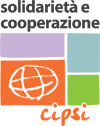 Coordinamento di Iniziative Popolaridi Solidarietà InternazionaleSCHEDA DI ISCRIZIONELa gestione amministrativa dei progetti finanziati dall'Unione Europea:il Contratto di Sovvenzione Tipo (GRANT CONTRACT)18 e 19 ottobre 2012, RomaData _____________				Firma ___________________________Trattamento dei dati: le informazioni raccolte saranno trattate ai sensi della Legge n° 196/2003.La presente scheda deve pervenire entro il 11 ottobre 2012 alla Segreteria didattica del CIPSI tramite e-mail all’indirizzo formazione@cipsi.it o tramite fax al numero 0659600533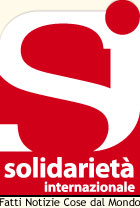 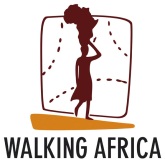 www.solidarietainternazionale.it							     www.walkingafrica.info CognomeNome Nome Data di nascitaIndirizzoIndirizzoCittàCapTelFaxE-mailE-mailTitolo di studioProfessioneProfessioneAssociazione o Ente di appartenenzaPosizione all’interno del CIPSI     Socio          Aderente          Rete AmiciPosizione all’interno del CIPSI     Socio          Aderente          Rete AmiciAssociazione o Ente di appartenenza     Non appartenente alla Rete CIPSI     Non appartenente alla Rete CIPSIPrincipali esperienze lavorative nel settore del corsoPrincipali esperienze lavorative nel settore del corsoPrincipali esperienze lavorative nel settore del corsoPrecedenti esperienze formative e competenze relative al tema del corsoPrecedenti esperienze formative e competenze relative al tema del corsoPrecedenti esperienze formative e competenze relative al tema del corsoAspettative relative al corsoAspettative relative al corsoAspettative relative al corsoAttraverso quale canale hai saputo di questo corso ex corsista       sito web (specificare) ______________________________________________________ annuncio su giornale o volantino (specificare)  ________________________________________________ altro (specificare) _____________________________________________________Attraverso quale canale hai saputo di questo corso ex corsista       sito web (specificare) ______________________________________________________ annuncio su giornale o volantino (specificare)  ________________________________________________ altro (specificare) _____________________________________________________Attraverso quale canale hai saputo di questo corso ex corsista       sito web (specificare) ______________________________________________________ annuncio su giornale o volantino (specificare)  ________________________________________________ altro (specificare) _____________________________________________________Richiedo i seguenti pernottamenti Camera singola       Camera doppia……n° notti ___......giorni ________________Richiedo i seguenti pernottamenti Camera singola       Camera doppia……n° notti ___......giorni ________________Richiedo i seguenti pernottamenti Camera singola       Camera doppia……n° notti ___......giorni ________________